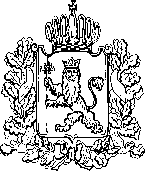 АДМИНИСТРАЦИЯ ВЛАДИМИРСКОЙ ОБЛАСТИПРАВЛЕНИЕ ДЕПАРТАМЕНТА ЦЕН И ТАРИФОВПОСТАНОВЛЕНИЕ21.06.2016						                                                     № 14/4О тарифах в сфере теплоснабженияРуководствуясь Федеральным законом от 27.07.2010 № 190-ФЗ «О теплоснабжении», постановлением Правительства Российской Федерации от 22.10.2012 № 1075 «О ценообразовании в сфере теплоснабжения», Методическими указаниями по расчету регулируемых цен (тарифов) в сфере теплоснабжения, утвержденными приказом Федеральной службы по тарифам от 13.06.2013 № 760-э, департамент цен и тарифов  администрации Владимирской области п о с т а н о в л я е т:  1. Установить тарифы на тепловую энергию МУП Бавленского сельского поселения «Водоканал», Кольчугинский район, согласно приложению № 1.2. Установить МУП Бавленского сельского поселения «Водоканал», Кольчугинский район, тарифы на услуги по передаче тепловой энергии согласно приложению № 2.3. Тарифы, установленные в пунктах 1, 2 настоящего постановления, действуют с 01 июля 2016 года по 31 декабря 2016 года.4. Настоящее постановление подлежит официальному опубликованию в средствах массовой информации.Председатель правлениядепартамента цен и тарифовадминистрации Владимирской области                                           Р.Н. СорокинПриложение № 1к постановлению департамента цен и тарифов администрации Владимирской областиот 21 июня 2016 г. № 14/4Тарифы на тепловую энергию (мощность), поставляемую потребителям<*> Выделяется в целях реализации пункта 6 статьи 168 Налогового кодекса Российской Федерации (часть вторая)
Приложение № 2к постановлению департамента цен и тарифов администрации Владимирской областиот 21 июня 2016 г. № 14/4Тарифы на услуги по передаче тепловой энергии, теплоносителя (по системе теплоснабжения от котельной с. Большое Кузьминское Бавленского сельского поселения) Примечание:В том числе стоимость содержания тепловых сетей – 182,34 руб./Гкал.№ п/пНаименование регулируемой организацииВид тарифаГодВода1МУП Бавленского сельского поселения «Водоканал»Для потребителей, в случае отсутствия дифференциации тарифов по схеме подключения (без учета НДС)Для потребителей, в случае отсутствия дифференциации тарифов по схеме подключения (без учета НДС)Для потребителей, в случае отсутствия дифференциации тарифов по схеме подключения (без учета НДС)1МУП Бавленского сельского поселения «Водоканал»одноставочный
руб./Гкал01.07.2016 - 31.12.20161943,001МУП Бавленского сельского поселения «Водоканал»Население (тарифы указываются с учетом НДС) *Население (тарифы указываются с учетом НДС) *Население (тарифы указываются с учетом НДС) *1МУП Бавленского сельского поселения «Водоканал»одноставочный
руб./Гкал01.07.2016 - 31.12.20162292,74№ п/пНаименование регулируемой организацииВид тарифаГодГодВода1МУП Бавленского сельского поселения «Водоканал»Для потребителей, в случае отсутствия дифференциации тарифов по схеме подключения (без учёта НДС)Для потребителей, в случае отсутствия дифференциации тарифов по схеме подключения (без учёта НДС)Для потребителей, в случае отсутствия дифференциации тарифов по схеме подключения (без учёта НДС)Для потребителей, в случае отсутствия дифференциации тарифов по схеме подключения (без учёта НДС)1МУП Бавленского сельского поселения «Водоканал»одноставочный,
руб./Гкалодноставочный,
руб./Гкал01.07.2016 - 31.12.2016599,791